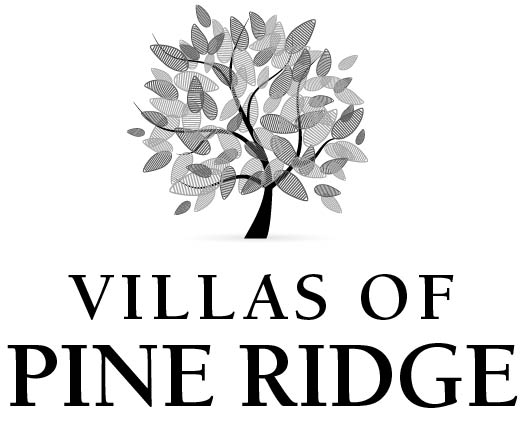 3110 Towne Park DriveTyler, Texas  75701Phone:  (903) 561-1461  ▪   Fax:  (903) 561-1974<DATE><Recipient><Recipient Address><Unit#><Recipient City, State and Zip>RE: <SUBJECT>Dear Ms. / Mr. <Last Name of Recipient>,Thank you,<Property Manager Name>Property Manager